     الجمهورية التونسية  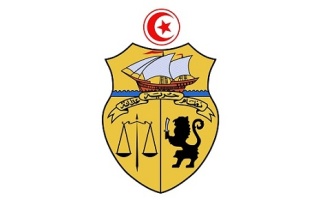 وزارة الشؤون المحلية والبيئة                                                      الزريبة في/.................................................................................................................................          ولاية زغوان              بلديــــة الزريبة      شؤون المجلس البلدي  خلية برنامج الاستثمار البلدي                ن / ش                                        الـثـلاثـاء 30 أكـتـوبـر 2018   	في إطار تنفيذ المراحل التحضيرية المتعلّقة بمسار البرنامج السّنوي للاستثمار البلدي التشاركي لبلدية الزريبة لسنة 2019، انعقدت بمقر بلدية الزريبة يوم الثلاثاء 30  أكتوبر 2018 على الساعة الحادية عشر صباحا جلسة تحسيسية مع إطارات وأعوان وعملة بلدية الزريبة برئاسة السيّد: "إبراهيم بن عمر" رئيسة المجلس البلدي لبلدية الزريبة ورئيس خلية برنامج الاستثمار البلدي وذلك بهدف تعريف كافّة أعوان البلدية بالمنهجية وبجميع المراحل التي ستعتمدها خلية البرنامج لصياغة البرنامج الاستثماري التشاركي ببلدية الزريبة لسنة 2019.	في بداية الجلسة وبعد التّرحيب بكافّة الحاضرين استعرض السيّد رئيس البلدية على مسامع الأعوان فحوى مراسلة السيد المدير العام لصندوق القروض ومساعدة الجماعات المحلية عدد 4426 بتاريخ 25 سبتمبر 2018 الموجّهة إلى مصالحنا بمقتضى جدول إرسال السيد والي زغوان عدد 6757 بتاريخ 08 أكتوبر 2018 والمضمّنة بمكتب الضبط المركزي بتاريخ 18 أكتوبر 2018 تحت عدد 2946 وأشار إلى أنّ هذه المنهجية التي تمّ ضبطها من طرف مصالح وزارة الشّؤون المحلّية والبيئة بالتنسيق مع صندوق القروض ومساعدة الجماعات المحلية تقتضي أوّلا تكوين خليّة لإنجاز هذا البرنامج الإستثماري التشاركي وهو ما سعت إلى تنفيذه البلدية التي بادرت يوم الجمعة 18 أكتوبر 2018 الفارط بتكوين هذه الخلية للبرنامج السنوي للإستثمار لسنة 2018 بمقتضى القرار البلدي عدد 1847 بتاريخ 30/10/2018 وستتولّى هذه الخلية عقد لقاء مع مكوّنات المجتمع المدني بالزريبة يوم الجمعة القادم بهدف مزيد تحسيسهم وإعلامهم بمسار إعداد البرنامج السنوي للإستثمار للسّنة المقبلة، بالإضافة إلى التّوافق معهم حول مشاركة مختلف هذه المنظّمات والجمعيات ومعاضدتهم لمجهودات البلدية خاصّة في مجالات التّوعية والتحسيس قصد ضمان المشاركة الفعلية وتمثيلية المناطق والسكّان والشّرائح الإجتماعية لإنجاز هذا البرنامج.	وعند تفسيره وشرحه لباقي مسار ومراحل برنامج الإستثماري البلدي التشاركي لبلدية الزريبة للسنة القادمة، أشار السيّد رئيس البلدية إلى أنّ لجنة الأشغال والتهيئة العمرانية بالمجلس البلدي ستعقد يوم  يوم السبت 03 نوفمبر 2018 بداية من السّاعة الثّالثة بعد الزوال جلسة عمل قصد تقسيم المنطقة البلدية إلى مناطق بعد ترتيبها حسب الأولويات للتدخّل فيها، وستحرص خلية البرنامج على إعداد خطّة اتصالية وتنفيذها قصد ضمان مشاركة واسعة للمواطنين في الجلسات التشاركية وذلك وفق خطّة اتّصالية تمّ التوافق حولها مع أعضاء الخلية. ثمّ أحال الكلمة إلى بعض الإطارات و الأعوان الحاضرين بالجلسة والذين باركوا هذا التمشّي المعتمد مؤكّدين على ضرورة تعميم عملية إعلام المواطنين بكافّة أحياء المنطقة البلدية ومقترحين في هذا الإطار مشاركة بعض أعوان البلدية في توزيع المطويات التي سيقع إعدادها من طرف لجنة الإعلام والتواصل والتقييم بالمجلس البلدي بالشّراكة مع بعض المنظمات المحلّية بالمنطقة كفوج الكشافة التونسية بالزريبة والمكتب المحلي للمصائف والجولات بالزريبة، بالإضافة إلى تطرّقهم إلى بعض المسائل ذات الصلة بالعمل البلدي سواء داخل الإدارة البلدية أو المستودع البلدي أو الحمّام الشّعبي.     وفي ختام الجلسة جدّد السيّد رئيس البلدية شكره لجميع أعوان بلدية الزريبة على الحضور وتفانيهم في العمل وحبّهم اللامتناهي لمؤسّستهم والتي تجلّت مؤخّرا عند مواجهة آثار الأمطار الطوفانية التي نزلت على مدينة الزريبة ولخلية البرنامج على المجهود الذي تمّ بذله من أجل إنجاز وصياغة البرنامج الإستثماري التشاركي لبلدية الزريبة لسنة 2019 داعية إيّاهم إلى ضرورة الحضور ومواكبة أشغال الجلسة التشاركية الأولى التي ستنعقد بمقر البلدية يوم السبت 10 نوفمبر 2018 وأشغال جلسات المناطق والجلسة العامة الثانية والنهائية للبرنامج من أجل التعرّف على مختلف المشاريع البلدية التي سيتمّ إنجازها خلال السّنة القادمة بكامل المجال الترابي للمنطقة البلدية..     وختمت أشغال هذه الجلسة التحسيسية على السّاعة منتصف النّهار والنّصف.                                                                                         رئيس بلدية الزريبة                                                                                           إبراهيم بن عمر